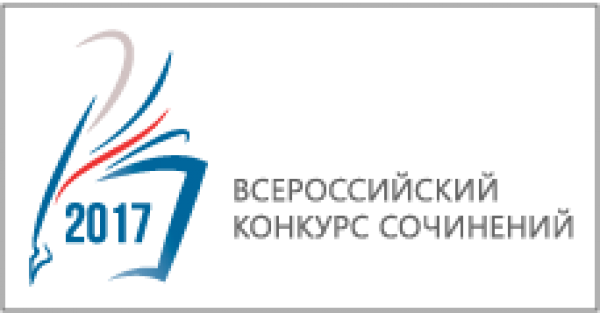 На муниципальный этап Всероссийского конкурса сочинений представили 21 работу  обучающихся из общеобразовательных организаций: МКОУ «Талицкая СОШ № 1», МКОУ «Талицкая СОШ №4», МКОУ «Талицкая СОШ №55», МКОУ «Троицкая СОШ №5», МКОУ «Троицкая СОШ №50», МКОУ «Троицкая  СОШ № 62», МКОУ «Пионерская СОШ», МКОУ «Яровская СОШ», МКОУ «Пановская ООШ».            В возрастной группе 4-6 классы представлено 9 работ, 7-9 классы – 6 работ, 10-11 классы – 6 работ.            Наибольшее количество работ представили тематические направления: « Прошлое, настоящее и будущее моей малой родины» и «Приведи в порядок свою планету».            В разделе «Конкурсы» размещен рейтинговый список по итогам проведения муниципального этапа Всероссийского конкурса сочинений. Лучшие работы  направлены на региональный этап.           Жюри конкурса благодарит всех участников и наставников-учителей за активное участие в конкурсе, интересные работы и желает творческих успехов!